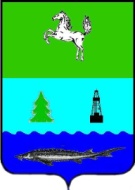 СОВЕТЗАВОДСКОГО СЕЛЬСКОГО ПОСЕЛЕНИЯПАРАБЕЛЬСКОГО РАЙОНАТОМСКОЙ ОБЛАСТИРЕШЕНИЕот 27.06.2017				                                                           		№ 17п. ЗаводскойОб утверждении положения «О старостах сельских населенных пунктов на территории муниципального образования Заводского сельского поселения»В соответствии со ст. 33 Федерального закона от 06.10.2003 № 131-ФЗ «Об общих принципах организации местного самоуправления в Российской Федерации», Законом Томской области от 10.04.2017 № 29-ОЗ «О регулировании некоторых вопросов, связанных с деятельностью старосты сельского населенного пункта на территориях муниципальных образований в Томской области», Уставом муниципального образования Заводское сельское поселение Парабельского района Томской области принятым решением Совета Заводского сельского поселения Парабельского района от 17.07.2015 № 17, в целях обеспечения многообразия форм непосредственного осуществления населением местного самоуправления и участие в его осуществлении, СОВЕТ ПОСЕЛЕНИЯ  РЕШИЛ:1. Утвердить Положение «О старостах сельских населенных пунктов на территории муниципального образования Заводское сельского поселения», согласно приложению.2. Решение вступает в силу со дня его обнародования.3. Обнародовать решение в Информационном бюллетене Администрации и Совета Заводского сельского поселения, а также разместить на официальном сайте Заводского сельского поселения в информационно-телекоммуникационной сети "Интернет" www.zavodskoesp.ru.4. Контроль за исполнением решения возложить на контрольно-правовую комиссию Совета Заводского сельского поселения.Глава поселения								Е.В.КузнецовПриложение к решениюСовета Заводскогосельского поселенияот 27.06.2017 № 17ПОЛОЖЕНИЕ О старостах сельских населенных пунктов на территории муниципального образования Заводского сельского поселения1. Общие положения1.1. Настоящее Положение разработано в соответствии со ст. 33 Федерального закона от 06.10.2003 № 131-ФЗ «Об общих принципах организации местного самоуправления в Российской Федерации», Законом Томской области от 10.04.2017 № 29-ОЗ «О регулировании некоторых вопросов, связанных с деятельностью старосты сельского населенного пункта на территориях муниципальных образований в Томской области», Уставом муниципального образования Заводское сельское поселение Парабельского района Томской области принятым решением Совета Заводского сельского поселения Парабельского района от 17.07.2015 № 17 и устанавливает введение на территории муниципального образования Заводское сельское поселение института старосты, особенности правового статуса старосты, порядок назначения старосты, его полномочия, взаимодействие старосты с органами государственной власти, органами местного самоуправления, едиными дежурно-диспетчерскими службами муниципальных образований, иными органами и организациями, гражданами, обеспечение деятельности старост.1.2. Староста сельского населенного пункта (далее – староста) представляет интересы населения соответствующего сельского населенного пункта (далее – населенный пункт) по решению вопросов местного значения в границах территории населенного пункта и в процессе осуществления своей деятельности в рамках наделенных полномочий взаимодействует с органами государственной власти, органами местного самоуправления, едиными дежурно-диспетчерскими службами муниципальных образований, иными органами, организациями и гражданами.1.3. Деятельность старост осуществляется на территории следующих населенных пунктах:д. Прокоп;с. Нельмач.;с. Высокий Яр;д. Чановка;п. Белка;п. Заводской.На территории д. Сенькино деятельность старосты не осуществляется по причине отсутствия фактически проживающего населения. 2.Правовой статус старосты 2.1. Деятельность старосты имеет целью оперативное и своевременное информирование Администрации  поселения по решению вопросов местного значения с учетом мнения жителей.2.2. Староста подконтролен и подточен гражданам населенного пункта, на территории которого им осуществляется деятельность, а также Главе муниципального образования Заводское сельское поселение.2.3. Правовую основу организации деятельности старосты составляют - Конституция Российской Федерации;- Федеральный закон от 06.10.2003 № 131-ФЗ «Об общих принципах организации местного самоуправления в Российской Федерации»;- Закон Томской области от 10.04.2017 № 29-ОЗ «О регулировании некоторых вопросов, связанных с деятельностью старосты сельского населенного пункта на территориях муниципальных образований в Томской области»;- Устав муниципального образования Заводское сельское поселение Парабельского района Томской области принятый решением Совета Заводского сельского поселения Парабельского района от 17.07.2015 № 17;- решения Совета Заводского сельского поселения;- муниципальные правовые акты Администрации Заводского сельского поселения;- постановления и распоряжения Главы Администрации Заводского сельского поселения;- настоящее Положение.2.4. Старосты не является лицами, замещающими муниципальные должности, должности муниципальной службы, государственные должности Томской области, должности государственной гражданской службы Томской области.2.5. Старосты не реже одного раза в год отчитывается о своей работе перед населением населенного пункта.3. Порядок избрания и назначение на должность старосты3.1. Старостой может быть гражданин Российской Федерации, достигший возраста 18 лет, постоянно проживающий на территории соответствующего населенного пункта, входящего в состав муниципального образования Заводское сельское поселение.3.2. Старосты назначаются  на должность постановлением Администрации Заводского сельского поселения (далее – постановление) по итогам принятого на собрании граждан решения об избрании старосты населенного пункта оформляемого в форме протокола собрания граждан об избрании старосты населенного пункта (далее – протокол). 3.3. Собрание граждан по вопросу об избрании старосты считается правомочным, если в нем участвует не менее 25 (Двадцати пяти) процентов граждан, достигших возраста 18 лет и постоянно проживающих на территории населенного пункта.3.4. Кандидаты в старосты могут выдвигаться:в порядке самовыдвиженияучастниками собрания граждан;Администрацией Заводского сельского поселения.Число кандидатов в старосты не ограничивается.3.5. Выборы старосты проводятся посредством открытого голосования на собрании граждан путем поднятия рук за предложенного кандидата.Избранным старостой считается кандидат, набравший наибольшее количество голосов граждан принявших участие в собрании граждан.3.6. Протокол направляется Главе Администрации Заводского сельского поселения для назначения избранного старосты на должность. На основании постановления между Администрацией Заводского сельского поселения и избранным старостой заключается гражданско-правовой договор. Информация о назначении на должность старосты обнародуется  в информационном бюллетене Администрации и Совета Заводского сельского поселения, а также подлежит размещению на официальном сайте Заводского сельского поселения в информационно-телекоммуникационной сети «Интернет» www.zavodskoesp.ru.3.7. Срок полномочий старост составляет 4 (Четыре) года. Полномочия старост начинаются со дня утверждения его на должность и прекращаются в день утверждения на должность вновь утвержденного старосты.3.8. Избранному старосте выдается удостоверение, являющееся документом, подтверждающим его полномочия. По истечении срока полномочий старосты либо в случае досрочного прекращения полномочий старосты удостоверение сдается в Администрацию Заводского сельского поселения.4. Полномочия старосты4.1. В рамках своих полномочий староста:1) обеспечивает взаимодействие органов местного самоуправления Заводского сельского поселения с населением населенного пункта;2) представляет интересы населения, проживающего на территории населенного пункта;3) участвует в исполнении решений, принятых на собраниях граждан;4) содействует решению вопросов по благоустройству и санитарной очистке территории населенного пункта, удовлетворению социально-бытовых потребностей граждан, проживающих на территории населенного пункта;5) в пределах своих полномочий участвует в подготовке предложений для включения в проекты планов и программ развития территории населенного пункта, а также в их реализации;6) обращается с предложениями по вопросам развития населенного пункта и по иным вопросам, отнесенным к его полномочиям, в Администрацию Заводского сельского поселения;7) содействует в принятии мер по содержанию в надлежащем состоянии мест захоронения, памятных (мемориальных) досок, расположенных на территории населенного пункта;8) оказывает содействие органам внутренних дел в обеспечении общественного порядка на территории населенного пункта, применении мер общественного воздействия к лицам, склонным к совершению правонарушений, а также к родителям, уклоняющимся от выполнения своих обязанностей по воспитанию детей;9) осуществляет общественный контроль за состоянием дорог, мостов, плотин, водных объектов, расположенных на территории населенного пункта, принимает меры по своевременному информированию Администрацию Заводского сельского поселения, об их ненадлежащем состоянии;10) осуществляет общественный контроль за санитарно-эпидемиологической обстановкой и пожарной безопасностью на территории населенного пункта;11) информирует Администрацию Заводского сельского поселения об угрозе возникновения чрезвычайных ситуаций (пожаров, наводнений и т.п.) или о возникновении чрезвычайных ситуаций на территории населенного пункта;12) содействует в организации исполнения на территории населенного пункта законов и иных нормативных правовых актов Российской Федерации, законов и иных нормативных правовых актов Томской области, муниципальных правовых актов.4.2. Для выполнения своих полномочий староста имеет право:1) вносить на рассмотрение органов местного самоуправления Заводского сельского поселения и их должностных лиц предложения по вопросам, относящимся к повседневной жизни населенного пункта, направленные на улучшение культурно-бытового, медицинского, торгового и другого обслуживания населения, проживающего на соответствующей территории;2) принимать участие в рассмотрении органами местного самоуправления Заводского сельского поселения вопросов в отношении населенного пункта;3) посещать организации, находящиеся на территории населенного пункта, по согласованию с их руководством.4.3. Староста обязан:1) не реже одного раза в год отчитываться о своей деятельности на собрании граждан населенного пункта, а также перед Главой Администрации Заводского сельского поселения;2) информировать Главу Заводского сельского поселения (лица, исполняющего полномочия Главы Администрации Заводского сельского поселения) о состоянии дел в населенном пункте;3) информировать должностных лиц органов Администрации Заводского сельского поселения и правоохранительные органы о правонарушениях и преступлениях, совершаемых или совершенных на территории населенного пункта, о которых старосте стало известно.4.4. Староста может включаться в состав общественных комиссий, образуемых при Администрации Заводского сельского поселения.5. Прекращение полномочий старосты5.1. Полномочия старосты прекращаются досрочно в случаях:1) смерти;2) утраты гражданства Российской Федерации;3) выезда на постоянное место жительства за пределы населенного пункта;4) вступления в законную силу обвинительного приговора суда в отношении лица, являющегося старостой;5) личного заявления старосты;6) отзыва старосты на основании решения собрания граждан соответствующего сельского населенного пункта.5.2. Вопрос о досрочном прекращении полномочий (отзыва) старосты может быть поставлен на собрании граждан по требованию не менее 10 (Десяти) процентов граждан, достигших возраста 18 лет и постоянно проживающих на территории соответствующего сельского населенного пункта, либо на основании предложения Главы Администрации Заводского сельского поселения в случае если староста не справляется со своими полномочиями, закрепленными в разделе 4 настоящего Положения.5.3. В случае досрочного прекращения полномочий старосты избрание нового старосты проводятся в двухмесячный срок в порядке, установленном настоящим Положением.6. Взаимодействие старосты с органами государственной власти, органами местного самоуправления, едиными дежурно-диспетчерскими службами муниципальных образований, иными органами и организациями, гражданами6.1. В процессе осуществления деятельности старосты взаимодействует с органами государственной власти, органами местного самоуправления, единой дежурно-диспетчерской службой Парабельского района, иными органами, организациями осуществляющими деятельность на территории населенного пункта, гражданами. 6.2. Органы местного самоуправления Заводского сельского поселения:1) во взаимоотношениях с жителями населенного пункта опираются на помощь старосты, изучают и по возможности учитывают мнение старосты по вопросам, затрагивающим интересы жителей населенного пункта;2) содействуют старосте в осуществлении его полномочий, оказывают старосте методическую и организационную помощь в осуществлении его полномочий, предоставляют в необходимых случаях помещения для проведения мероприятий.7. Обеспечение деятельности старосты7.1. Деятельность старост осуществляется в границах территории населенного пункта.7.2. Деятельность старосты осуществляется на безвозмездной основе.7.3. Старосты обеспечиваются за счет местного бюджета необходимыми материальными ресурсами необходимыми для исполнения им своих полномочий (канцелярские товары, бумага), оказывается консультационная и методическая помощи в оформлении необходимых документов и материалов.7.4. Старосте за счет средств местного бюджета возмещаются транспортные расходы, связанные с осуществлением им полномочий, в соответствии с действующим законодательством.Старосте, использующему личный транспорт для осуществления своих полномочий, за счет средств местного бюджета возмещаются расходы на его содержание и эксплуатацию при наличии документов, подтверждающих соответствующие расходы и отчета о соответствующих расходах, подписанного старостой  и утвержденного Главой Заводского сельского поселения.7.5. Органы местного самоуправления (Администрация поселения, Глава поселения) могут применять к старостам за активную работу следующие меры поощрения:- объявление благодарности;- награждение Почетной грамотой;- награждение денежной премией или ценным подарком;- другие виды поощрения, предусмотренные законодательством.